					 Jon D. Miller 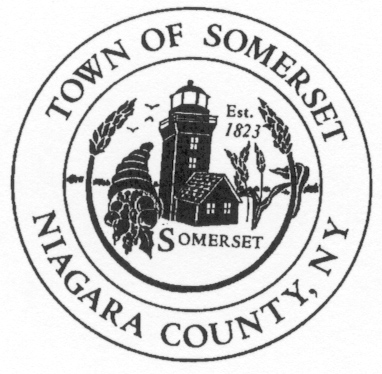 					Chief of Police 				               Town of Somerset				                 8700 Haight Road P.O. Box 368					  Barker, NY 14012-0368					  Phone:  716-255-0503				                  somersetnewyork@gmail.comDATE:		May 10th 2021TO:		Somerset Town BoardRE:		Police Report for April 2021 ____________________________________________________________________________________PATROL REPORT1. 	TSPD provided 214.5 hours of strategic car patrol coverage during the month of April with 104 hours of SRO coverage to the Barker Central School and patrolled approximately 2442 miles. 2. 	All service calls are logged and recorded in the Niagara County Sheriff's E-911 Computer Aided Dispatch (CAD) system, including house/business checks and vehicle stops. This accountability mechanism is vitally important to assess the effectiveness of the agency and the overall service needs of our community. 238 service calls were officially logged by TSPD for the month of April.3. 	TSPD submitted forty-one (42) incident reports into the Niagara County’s IBR (Incident Based Reporting System).  The following is a report breakdown for the month of April:	7-agency assists, 1-property complaint, 2-harassments, 1-trespass, 1-MVA w/injury, 3-suspicious conditions, 2-warrant executions, 1-missing person, 4-domestics, 3-welfare checks, 1-juvenile, 1-disorderly conduct, 3-animal complaints, 10-police service calls, 1-over dose, 1-traffic complaint.	Property 1-wallet reported lost 	Arrests    3-custodial arrests reported4. 	TSPD issued forty-one (41) citations for violations of the Vehicle and Traffic Law during the month of April with 1 custodial arrest and 1 vehicle towed.  Twenty-three (23) drivers received cautionary warnings. 6.	Property checks- TSPD is required to provide property checks as requested by residents at least one time per shift and there are also a number of business/municipal buildings which are required to be inspected. TSPD logged 196 house and business checks were conducted during the month of April.7.	During the month of April Somerset SRO’s handled six (6) school related incidents, and held one (1) presentations for the students.	Notable Mention: Officer Wolcott Attended ARIDE (Advanced Roadside Impairment Drug Training) and a window tint meter was placed into operation to assist patrols with illegal vehicle tint enforcement.  